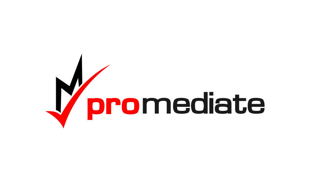 Peter is a Fellow of the Higher Education Academy and Lectures IN Mediation and Negation at Level 6 on the LLB course at Liverpool John Moore’s university.  He is an accredited Interpersonal and  Commercial Mediator.Peter is also a Senior Lecturer in Law on the Legal Practice Course. He is subject leader for Business Law and Practice, and the General Commercial electives. He is part of the teaching team for Tax, Interviewing and Legal Research.
 Peter is a managing partner and COLP & COFA of in EEI solicitors. He also owns Rash Records a not for profit records label and music promotions company. Peter is a graduate of the Legal Practice Course here at LJMU following a long career in the public sector; he completed his solicitor training in local private practice developing expertise in general commercial law and litigation. Peter was instrumental in setting up and managing RAISE, the first “Commercial Law Centre.” The Centre specialised in advising women entrepreneurs as well as providing advice and assistance to local businesses through the Social Enterprise Network. Peter continues to be involved in the legal profession in a more formal way via his Partnership in EEI solicitors.

Peter has a credible history in external engagement and was a founding director of the Social Enterprise Network, Stanley Community Enterprises, has been a Trustee of the Child Poverty Action Group., Elect, Kirkby Unemployed Resource Centre, Kensington Neighbourhood Council, and Merseyside Youth Association. Peter is also the Founder Director of Action Duchenne UK a national Charity and founder director and chair on the international charity United Parent Projects. Peter is currently a Board Member of Plus Dane Housing Group and an external examiner for BPP University.